Kryštof Kloubek poslal svoji fotografii a vyhrál 300, - Kč. Jeho fotografie byla otištěna v novinách METRO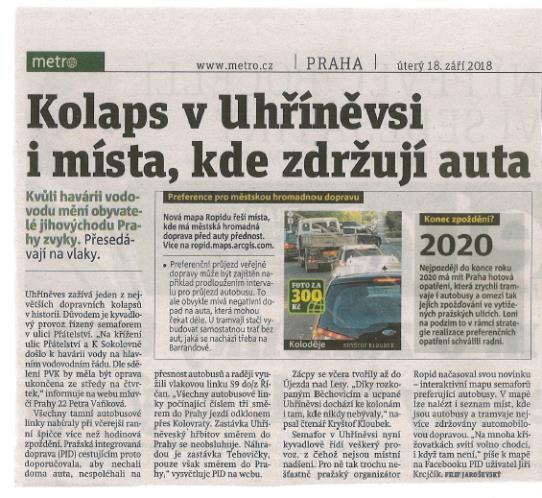 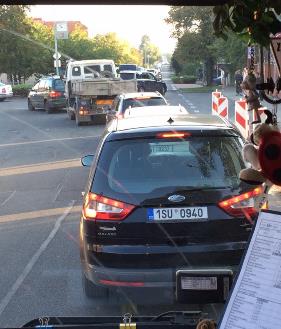 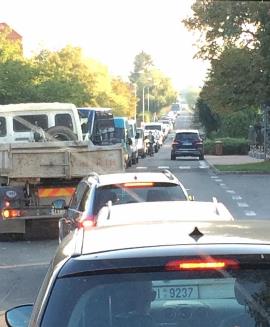 